Муниципальное бюджетное дошкольное образовательное учреждениедетский сад комбинированного вида № 47 пос. ЭльбанАмурского муниципального района Хабаровского краяМетодическая разработкаРеализация волонтерского проекта «Быть здоровым – это здорово!» 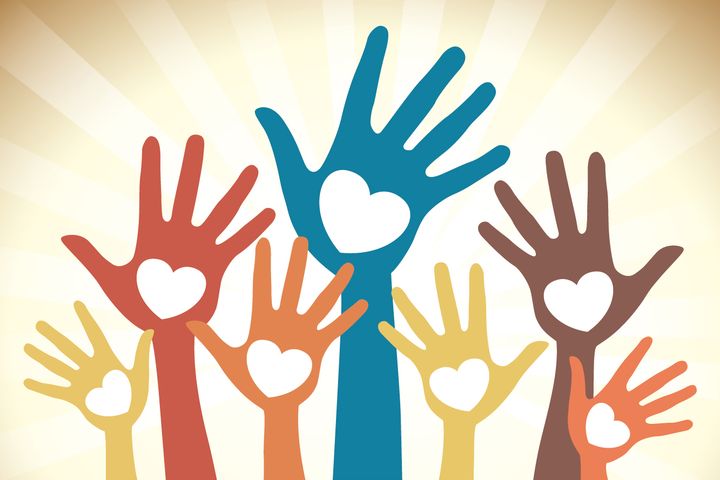 Автор:Невареных  Людмила Александровна          воспитатель муниципального бюджетного дошкольного учреждения № 47 пос.Эльбан, Амурского муниципального районаХабаровского края                      стаж работы – 13 лет, образование высшее, первая квалификационная категорияпос. Эльбан2019год1.АннотацияВ последнее время в России каждый год посвящается определенной теме, событию, дате. А так как это напрямую влияет на социальную и общественную жизнь в нашей стране, то к выбору темы подходят тщательно и вдумчиво.В начале декабря 2017 года на Всероссийском собрании под названием «Форум Добровольцев» Президент России объявил 2018 год – «Годом волонтёра и добровольца». (Приложение 1)Современные дети живут и развиваются в совершенно иных социокультурных условиях, чем их ровесники 20 лет назад. Занятость родителей, разрыв поколений, технологизация детской субкультуры, отсутствие «дворовой» социализации, изолированность ребенка в семье и другие тенденции негативно отражаются на социализации современных детей. Повышенная агрессивность, дефицит гуманных форм поведения, отчуждённость, изолированность выдвигают на первый план задачу социализации детей. С введением федерального государственного  образовательного стандарта дошкольного образования  (п.2.6.), одной из задач является «становление самостоятельности, целеустремлённости и саморегуляции собственных действий».Современные педагогические работники дошкольных образовательных учреждений начали внедрять волонтёрское движение в своих детских садах.     Педагогический проект «Быть здоровым – это здорово!» был реализован через волонтерскую деятельность  в МБДОУ №47 на базе подготовительной группы. Этот проект могут использоватьвоспитатели любого дошкольного учреждения, т.к. он  не требует особых вложений: все материалы педагоги могут найти в Интернете (книги, презентации, познавательную информацию по волонтерскому движению и известных волонтёра). Остальное – творчество педагога и желание развивать детей.2.Введение2.1. Актуальность реализации проекта в ДОУ.Актуальность организации волонтёрского движения в дошкольном учреждении  несомненна и привлекает внимание всё большего круга педагогов и родителей,  ведь самое ценное – это здоровье и жизнь ребенка. В ходе работы возникают противоречия между необходимостью формирования у детей дошкольного возраста знаний оздоровом образе жизни и недостаточностью привлечения внимания общественности, родителей к воспитанию у детей навыков здорового образа жизни; необходимостью подготовки ребенка к процессу обеспечения личной безопасности (самосохранению) и недостаточностью культивирования здорового образа жизни для улучшения своего собственного здоровья.Своим примером волонтёры указывают правильный путь, доказывают, что будущее за физически здоровыми,нравственными людьми с
активной жизненной позицией и творческим потенциалом, способными к
самосовершенствованию, гармоничному взаимодействию с другими людьми, способными прийти  на помощь.2.2. Новизна педагогического проекта «Быть здоровым – это здорово!»Новизна данного проекта – это организация волонтерского движения в дошкольном учреждении как активной формы общения в детской среде, способствующей  здоровьесбережению ребенка - дошкольника через активную деятельность, где они выступают инициаторами  позитивных изменений, в сфере сохранения здоровья  в своем дошкольном учреждении.В детских садах педагоги реализуют технологию эффективной социализации «Дети - волонтёры», которая предполагает разновозрастное общение между детьми, помощь старших дошкольников младшим. Педагоги помогают старшим дошкольникам научить малышей играть в различные игры, одеваться, лепить, рисовать и т.п.  Реализация   педагогического проекта «Быть здоровым – это здорово!»  позволила создать  такие условия совместной деятельности, которые помогают воспитывать у детей нравственно – положительные качества:- заботливое отношение к малышам;- дружеские взаимоотношения между старшими и младшими детьми, представления о товариществе;- умение  договариваться, помогать младшим в совместных видах деятельности;- умение передать игровой, познавательный, социальный опытв естественной среде от старших к младшим;- умение доставлять радость другим;- умение пожалеть, успокоить, занять игрой младшего ребенка;- самостоятельность и ответственность, навыки общения в разновозрастном коллективе;- инициативность при включении в волонтёрскую деятельность.2.3. Цель методической разработкиЦель волонтёрского движения - создание условий для реализации прав граждан на добровольное, безвозмездное и непосредственное участие в решении социально-значимых проблем населения, общественных объединений, местных сообществ и государства с целью самореализации, приобретения новых знаний и навыков, повышения профессиональных и организаторских способностей, обеспечения общественной безопасности, защиты национальных и государственных интересов.Цель проекта- развитие нравственных качеств личности у старших дошкольников через реализацию здоровьесберегающего педагогического проекта «Быть здоровым – это здорово!».2.4. Условия применения методической разработки проектаДля успешной реализации проекта необходимо, чтобы педагог был сам заинтересован в этой работе, только тогда он сможет увлечь детей, родителей. Педагог должен узнать больше об интересуемой проблеме, заинтересоваться сам и зажечь других.Познакомившись  с волонтёрским движением, с его особенностями благодаря литературе, просмотру презентаций и документальных фильмов, чтению публикаций, выбрала, что можно  было использовать в своей деятельности, какими методами и приёмами увлечь своих воспитанников, чтобы у детей появилось желание  участвовать в этом проекте. Далее необходимо было привлечь родителей, ведь они – незаменимые помощники в воспитании детей. Необходимо было нарушить равнодушие родителей, увлечь их своей идеей и заинтересовать, привлечь их к активной помощи в подготовке и участии в мероприятиях проекта. Для этого хорошо подходят активные формы работы с родителями: интерактивное родительское собрание, круглый стол, нетрадиционные доверительные формы сотрудничества и сотворчества, искренность и участие в развитии каждого ребенка. Умело подобранные к каждому родителю ключики могут открыть такие сердца и души, что любое начинание они смогут понять и принять, помочь во всем активному и неравнодушному воспитателю.Очень большое внимание и помощь в реализации проекта волонтёрского движения может оказатьметодическая служба учреждения. Эта помощь может быть:- информационно-методической (определение направлений работы над проектом, чёткая формулировкапоставленной цели, задач и оказание помощи в планировании мероприятий проекта, помощь в подборе и систематизации научно-познавательной и методической литературы);- организационно-методической (помощь в планировании и организации проведения интересных мероприятий, составлении совместных графиков и режимов мероприятий разных возрастных групп, их удобное время проведения, согласование с администрацией учреждения необходимых и допустимых перестановок и изменений в педагогическом процессе и др.);-аналитическая (помощь в подборе диагностического инструментария для мониторинга участников проекта – детей, воспитателей и родителей, анализе полученных результатов и подведения итогов работы над проектом, обобщения опыта педагогической деятельности для его презентации через разные формы (выступления на педагогических советах, семинарах, конференциях, методических объединениях, педагогических чтениях, публикации в разных изданиях), диссеминации опыта на разном уровне (на уровне учреждения, муниципальном и т.д.);- морально-стимулирующая (освещение результатов деятельности педагога администрацией учреждения,стимулирование и поощрение его через разные формы (моральное стимулирование, похвала и отметка его успеха при коллегах, объявление благодарности и стимулирование грамотами и дипломами – в рамках проводимого конкурса или мероприятия, приказами об объявлении поощрения, на сайте и т.д.) (Приложение.)2.5. Трудоемкость, ограничения, риски   Реализация краткосрочного проекта  в учреждении проводилась мной с 1 октября по 30 октября в течение одного месяца. Обобщение опыта волонтерской деятельности на уровне учреждения и района  - в течение 6-7 месяцев.Самым главным риском можно назвать  безразличие педагога к проекту. Если делать его незаинтересованно, без души, по приказу, педагог сам не получит удовлетворения от своей работы и проект не принесёт результата. Он просто не будет иметь продолжения, закончится, не начавшись. Невозможно увлечь ни детей, ни родителей, если воспитатель будет подходить к работе формально (пустыми сообщениями на стенде, консультациями в уголке родителей), дети и родители почувствуют это и результата не получится.   Среда – важное условие для получения положительного результата. Информационная, методическая, наглядная база необходима для реализации таких творческих проектов. Невозможно рассказать о волонтёрстве без ИКТ-технологий. Презентации, познавательные ролики и фильмы помогут заронить в детях нотки доброты, гуманности, покажут яркие примеры волонтёров. Наглядность должна быть обязательно, особенно в условиях современного учреждения, использования современных ИКТ-технологий.     Работа над проектом показала необходимость учитывать возрастные особенности детей.Данный проект возможно реализовать лишь в группах старшего дошкольного возраста, т.к. у детей уже начинает формироваться осознанное отношение к нравственным нормам и правилам. Дети могут уже осознанно выполнять действия и осознавать чувства, «пропускать» их через сердце и душу. Период 6-7 лет во многом предопределяет будущий моральный облик человека и в то же время исключительно благоприятен для педагогических воздействий. В процессе усвоения нравственных норм формируются осознанное сочувствие, заботливость, активное отношение к событиям жизни. Существует тенденция преобладания общественно значимых мотивов над личными. Самооценка ребенка достаточно устойчивая, возможно её завышение, реже занижение. Дети более объективно оценивают результат деятельности, чем поведения. Ведущей потребностью детей данного возраста является личностноеобщение. Поэтому еслине все дети соглашаются участвовать в проекте, необходимо заинтересовать их. Были дети, которые соглашались сразу участвовать в работе, но затем остывали и не проявляли желания участвовать. Приходилось применять разные приёмы, чтобы привлечь детей. Это были  совместные  игры и просмотр фильмов, мультфильмов, направленные на развитие нравственных качеств детей. Для участия в волонтёрском движении необходимо было и самим детям  следить за своим поведением, за своими взаимоотношениями с товарищами по группе, быть в числе лидеров. Поощрением  для ребят за выполнение этих правил и была возможность участия в проекте. При реализации проекта были риски отказа родителей от участия в проекте, многие ссылались на занятость, на то, что это им не интересно. Приходилось  и родителей  убеждать принять участие. Также, как и с детьми, с ними проводились беседы, были организованы просмотры фильмов. Необходимо было показать, что проект - это не просто работа для «галочки», а вовлечение детей в активное сохранение своего здоровья, здоровья малышей, формирование неравнодушных детей с активной жизненной позицией.Реализация проекта невозможна без участия родителей, их положительный настрой, помощь в осуществлении проекта необходимы.  К счастью, мы нашли общий язык с родителями, они оказались нашими активными помощниками. Изготовили для ребят младшей группы «Коврик здоровья», принимали участие в изготовлении сувениров, поделок для малышей,  в оформлении стенгазеты. 3. Проект «Быть здоровым – это здорово!» - как средство реализации волонтерского движения в условиях ДОУ. Виды деятельности. Формы и приемы организации деятельности.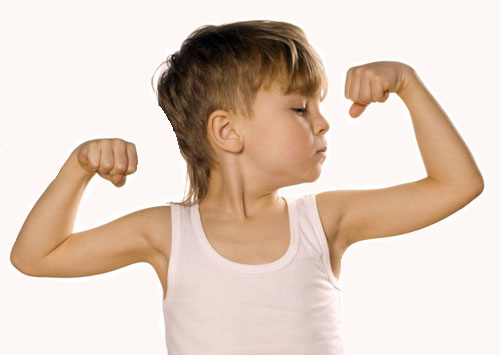 Актуальность В последнее десятилетие наблюдаются негативные тенденции в динамике показателей состояния здоровья детей дошкольного возраста. А ведь здоровье детей – важнейший показатель благополучия общества и
государства, определенный прогноз на будущее.
Анкетирование родителей показало, что уровень знаний и умений в
области воспитания здорового образа жизни невысок.
Это обусловлено тем, что некоторые родители не понимают самой
сущности "здоровья", рассматривая его только как отсутствие заболеваний,
а средства оздоровления детского организма видит лишь в лечебных и
закаляющих мероприятиях, совершенно не учитывая взаимосвязи всех
составляющих здоровья - физического, психического и социального.Несмотря на то, что в ДОУ ведется работа по данному направлению:
разработана программа оздоровления детей на основе, которой определены
направления физкультурно-оздоровительной работы, создана модель
организации образовательного пространства, комплексная система
физкультурно-оздоровительной работы, модель организации
здоровьесберегающей среды, организованна образовательная развивающая
среда, проблема окончательно не решена. Поэтому встала необходимость
работы над данной проблемой и поиска дополнительных путей её решения.В дошкольном образовании волонтерство– это одна из новых, но уже
показавшая на практике свою жизнеспособность и плодотворность активная
форма общения в детской среде - от сверстника к сверстнику. Ведь из уст
маленького человека любые советы и установки звучат более убедительно и
доходчиво. Были определены  основополагающие направления работы   - физическое развитие детей дошкольников: привитие потребности в здоровом образе жизни, воспитание у детей - дошкольников осознанного бережного отношения к своему здоровью.Актуальность организации детского волонтерского движения несомненна и привлекает внимание всё большего круга педагогов, родителей ведь самое ценное здоровье и жизнь ребенка. В ходе работы возникают противоречия между:
- необходимостью формирования у детей дошкольного возраста знаний о здоровом образе жизни и недостаточностью привлечения внимания
общественности, родителей к воспитанию у детей навыков здорового образа
жизни;
- необходимостью подготовки ребенка к процессу обеспечения личной
безопасности (самосохранению) и недостаточностью культивирования
здорового образа жизни для улучшения своего собственного здоровья.
При этом важно перейти к действиям по пропаганде здоровья среди
сверстников, общественности. В этом смысле волонтерство выступает
способом формирования деятельностной позиции детей.
Своим примером волонтёры указывают правильный путь, доказывают, что
будущее за физически здоровыми, духовно-нравственными людьми с
активной жизненной позицией и творческим потенциалом, способными к
самосовершенствованию, гармоничному взаимодействию с другими людьми, способнымиприйти  на помощь слабым и оступившимся.
Мы растим новое поколение российских граждан. Пройдем время, и они
начнут на различных уровнях управлять общественными и
государственными процессами, открывать новые горизонты в науке, технике,
искусстве. Но будут ли они физически и духовно подготовленными к такой
деятельности? Это зависит от нас взрослых, от того насколько мы сможем
сформировать у них привычку к здоровому образу жизни, укрепить их
здоровье.
Цель:организация волонтерского движения в ДОУ как активной формы общения в детской среде, способствующей  здоровьесбережению ребенка - дошкольника через активную деятельность, где они выступают инициаторами  позитивных изменений, в сфере сохранения здоровья  в своем дошкольном учреждении.Задачи:  Предоставление старшим дошкольникам возможности влиять на отношение к здоровью  у детей младшего возраста.Помочь дошкольникам сформировать свою собственную систему
ценностных ориентиров и принять для себя личностное решение о том, как они будут реализованы. Дать им возможность оценить все стороны жизни, так или иначе связанные с проблемой сохранения и укрепления здоровья.Освоить способы помощи и поддержки своих друзей, которые в
ней нуждаются.Создать такую систему совместной деятельности детей и
взрослых, которая позволяла бы достигать социально позитивных и
личностно значимых для старших дошкольников результатов, на основе которых будет расти их положительное отношение к своему здоровью.
Длительность проекта – 1 неделя.Этапы реализации проекта «Быть здоровым – это здорово!»Подготовительный этапОсновной этап3 этап. ЗаключительныйОжидаемый результат:В процессе работы над проектом:Дети подготовительной группы познакомятся с понятием «волонтерское движение», узнают кто такие волонтеры, чем они занимаются, какие волонтерские дела смогут сделать они сами.У детей  будет воспитываться бережное отношение к своему организму, к своему здоровью.Дети научатся строить взаимоотношения: дети подготовительной группы с детьми средней группы (или с детьми младшего возраста); появится опыт совместного проведения спортивных мероприятий, по оказанию посильной помощи малышам ( проведение зарядки, умению правильно и быстро одеваться на прогулку, убирать свои игрушки и т.д.)Педагоги и родители смогут воспользоваться проектом при необходимости проведения дней здоровья дома и в семье.Итоговый результат:1.Дети подготовительной группы познакомились с понятием волонтерское движение, узнали, кто такие волонтеры, чем они занимаются. 2.У детей  продолжается воспитание бережного отношения к своему здоровью, его сохранению и укреплению.3.Дети подготовительной группы научились в процессе работы строить взаимоотношения с младшими детьми, оказывать им посильную помощь.4.Привлечение педагогов групп, инструктора по физической культуре, родителей позволило сделать проект насыщенным и интересны, а самое главное, помогает быть нашим детишкам здоровыми .5.Рекомендована литература для прочтения  детям, о сохранении здоровья и пользе физической культуры.3.1. Специфика методической разработки  Данный педагогический проект разработан с включением элементов волонтерского движения и реализован в средней группе  детьми – волонтерами  подготовительной группы. Апробация идеи волонтёрства позволила мнерасширить представление детей 6-7 лет о волонтёрском движении, создать в детском коллективе позитивную атмосферу, стимулирующую развитие нравственных качеств личности, активную жизненную позицию.Знакомясь с историей вопроса  возникновения волонтёрства, изучила  ряд нормативно-правовых источников. Деятельность волонтёрских организаций регулируется Федеральными законами, среди которых есть закон «О благотворительной деятельности и благотворительных организациях» (от 07 июля 1995 года), ФЗ «О волонтёрской деятельности в регионах РФ», в которых закреплены основные принципы и положения организации волонтёрского движения. Непосредственно занимаясь этой деятельностью, нашла противоречие - между  возможностью изучения опыта  волонтёрского движения и отсутствием  широкой апробации(признание, доверие) этих моделей  в практике работы, и в частности в  дошкольном образовании.Например, дети старшей группы «А» «Пчёлки» муниципального бюджетного дошкольного образовательного учреждения детского сада  комбинированного вида № 1 п.г.т. Шушенское Красноярского края приняли активное участие в проведении сетевой добровольческой акции «Марафон добрых дел». В день пожилого человека подарили людям старшего поколения частичку своего тепла. Они изготовили своими руками открытки и раздали их на улицах посёлка Шушенское. Пропаганде здорового образа жизни уделяется большое внимание. В день медицинского добровольчества дети с родителями нарисовали рисунки, которые сотрудники взрослой поликлиники разместили на информационном стенде. Вместе с инструктором по физической культуре Роменко И.Н. провели «День ЗДОРОВЬЯ». Воспитатели Амельчакова О.А., Салмина С.А. поделились опытом в интернете.В ДОУ №17 работает инновационная муниципальная площадка «Волонтёрское движение детей и родителей в детском саду - как средство формирования социально - нравственной культуры дошкольников».Юные волонтёры под руководством воспитателя Васильевой И.М. взяли шефство над престарелыми и инвалидами Лакинского дома - интерната для престарелых. Дети, педагоги, родители - частые гости в этом учреждении. Такие встречи развивают у ребят эмоциональную отзывчивость, сопереживание, готовность помочь больным, одиноким людям.Меня заинтересовал их опыт, захотелось проверить, смогу ли я так же организовать волонтёрство в нашем саду, в нашей группе? Изучив литературу о волонтёрском движении,   решила попробовать внедрить это направление в своём учреждении. Учитывая то, что старшие дошкольники очень любознательны, активно принимают участие в интересных мероприятиях,  решила предложить им стать юными волонтёрами.Правильно говорится, что педагог должен сам быть факелом, гореть желанием в реализации задуманного. Только заинтересованный педагог сможет увлечь детей, тогда и дети  это почувствуют, активно включатся в деятельность. В ходе реализации проекта ребята подготовительной группы познакомились с известными волонтерами нашей страны, нашими современниками:  Леонид Михайлович Рошаль -этот известный человек многократно признавался «Россиянином года» и «Европейцем года». Ему могут позвонить из любой точки земного шара, и он обязательно откликнется, чтобы помочь детям. А зачастую его не приходится просить: доктор Рошаль сам предлагает свою помощь. Доктор Лиза - она помогала тем, кому никто не хотел помогать. Её главные пациенты - безнадёжные, умирающие, никому не нужные. Никому, кроме неё. Каждый день Доктор Лиза совершала маленькое чудо. АртистыНаталья Водянова, Константин Хабенский,  Чулпан Хаматова и другие.3.2. Существующие требования к методической разработке с учетом ее специфики3.3. Реализация проекта «Быть здоровым – это здорово!» - этапы проекта3.3.1. Подготовительный этап проекта.Цель подготовительного этапа - ознакомление детей с волонтёрским движением,подготовка детей к участию в проекте, выявление их знаний, их нравственных качеств личности на начальном этапе.Мною была подобрана научная и познавательная литература, иллюстрации, презентации из интернет - ресурсов  для расширения кругозора воспитанников о волонтёрском движении.     В самом начале работы с детьми  проводила ознакомительные  беседы:«Где живёт доброта?», «Что значит добрый человек?», «Что такое добро?», «Легко ли быть добрым?», «Почему добро побеждает зло?», «Как поделиться добротой?», «Как сохранить добро», «Кто такие волонтёры». (Приложение 6,7,8). Дети узнали, кто такие волонтёры, чем занимаются,  задавали вопросы, спрашивали, как им стать волонтёрами. У детей появилась заинтересованность.    Поддерживая желание заниматься пока незнакомой для них деятельностью  были  использованы  так же игровые упражнения   и игры: «Объятия»,«Аплодисменты по кругу», «Менялки игрушек», «Тропинка», «Гномики», «Раздувайся пузырь», «Паровозик», «Пирамида любви» и т.д. Эти игры и упражнения помогали детям почувствовать теплоту и доброту друг к другу, понимание, что такие же игры можно будет проводить с младшими детьми. (Приложение 9).   Очень много говорилось детям о том, что мы взрослые, а помогать будем малышам. Эти игры помогут им подружиться.    Для чтенияподобрала перечень литературных источников, которые также настраивал детей на волонтёрскую деятельность: «Два жадных медвежонка», «Искорки добра», В. А. Сухомлинский «Скупой», В. Катаев «Цветик – семицветик», В. Митт«Шарик в окошке», Е. Кошевая«Мой сын» и т.д.Так же  использовались презентации :«Волонтёры. Кто же они?», «Мы – будущие волонтёры»,«Маленькие волонтёры» для ознакомления детей с содержанием и направленностью волонтёрского движения. (Приложение 10-11).Подготовительный этап предусматривал ознакомление родителей с волонтёрским движением.  Для выявления отношения родителей к вопросам оздоровления использовалась  анкета «Здоровье вашего ребенка», которая могла осветить их отношение к проблеме. Для родителей  провели  анкетирование (Приложение 12), затем было  организовано родительское собраниепо теме: «Волонтёр в каждой семье», где подвели итоги анкетирования. Оказалось, что практически все родители считают, что проблема здоровья детей должна находиться на первом месте наряду с обучением и воспитанием.(Приложение 13).Зная о том, что заинтересованные родители – лучшие помощники  в реализации проекта, осветив все направления волонтёрства, предложила родителям принять участие в нашем проекте, что ими было воспринято положительно. Многие родители, сами являющиеся активными жителями посёлка, загорелись  этой идеей, поддержали и высказали желание попробовать поучаствовать в волонтёрском проекте. (Приложение 14).С целью выявления их участия в реализации проекта  провела опрос родителей:кто, чем может помочь, в чем может поучаствовать, какую помощь могут оказать в реализации проекта (информационную, практическую, активное участие в подборе мероприятий и др.). Так, как проект предполагает развитие нравственных качеств личности дошкольника, передо мной встала задача – как выявить уровень их развития у воспитанников на данном этапе.  Для обследования уровня развития нравственных качеств детей (доброта, гуманность, щедрость, трудолюбие и др.) подобрала анкеты, опросники, игровые задания, вопросы, которые помогли выявить особенности нравственного и эмоционального развития детей старшего дошкольного возраста.(Приложение15).На начало реализации проекта  провела  первичное обследование детейпо методикамГ.А. Урунтаева, Ю.А. Афонькина«Закончи историю»,  «Сюжетные картинки», «Раскрась рисунок».«Методики обследования нравственного и эмоционального развития детей старшего дошкольного возраста»Диагностика нравственного и эмоционального развития     Для отслеживания эффективности работы по нравственному иэмоциональному развитию детей   использовала методики, позволяющие фиксировать уровень развития нравственного сознания, нравственных чувств, нравственного поведения, эмоциональной уравновешенности в начале и в конце работы.Методика «Закончи историю» (Г.А. Урунтаева, Ю.А. Афонькина)Цель. Изучение осознания детьми таких нравственных качеств, как доброта-злость, щедрость-жадность, трудолюбие-лень, правдивость-лживость.Проведение. Исследование проводится индивидуально. Ребенку говорят следующее: «Я буду рассказывать истории, а ты их закончи».1.        У девочки из корзинки па дорогу высыпались игрушки. Рядом стоял мальчик. Он подошел к девочке и сказал... Что он сказал? Почему он так сказал? Как он поступил? Почему ты так думаешь?2.   Кате на день рождения мама подарила красивую куклу. Катя начала играть. К ней подошла младшая сестра Вера и сказала: «Я тоже хочу поиграть с этой куклой». Катя ответила...3.   Дети строили город. Оля не хотела принимать участия в игре, она стояла рядом и смотрела, как играют другие. К детям подошла воспитательница: «Пора ужинать. Кубики надо сложить в коробку. Попросите Олю помочь вам». Оля ответила...4.   Петя и Вова играли вместе и сломали красивую дорогую игрушку. Пришел папа и спросил: «Кто сломал игрушку?». Петя ответил...Обработка результатов.1   балл - ребенок не может оценить поступки детей.2   балла - ребенок может оценить поведение детей как положительное или отрицательное (правильное или неправильное, хорошее или плохое), но оценку не мотивирует и нравственную норму не формулирует.3   балла - ребенок называет нравственную норму, правильно оценивает поведение детей, но не мотивирует свою оценку.4   балла - ребенок называет норму, правильно оценивает поведение детей и мотивирует свою оценку.Методика - «Сюжетные картинки»Г.Л. Урунтаева, Ю. Л.АфонькинаЦель. Изучение эмоционального отношения к тем же нравственным качествам, что указаны в предыдущей методике.Материал. Картинки с изображением ситуаций, подлежащих нравственной оценке (например, сцена в автобусе: мальчик сидит и читает книгу, а девочка уступила место пожилой женщине).Проведение. Исследование проводится индивидуально. Ребенку показывают картинки: «Разложи картинки так, чтобы с одной стороны лежали те, на которых нарисованы хорошие поступки, а с другой стороны - плохие... Объясни, почему ты именно так разложил картинки».Обработка результатов: 1 балл - ребенок неправильно раскладывает картинки (в одной стопке оказываются картинки с изображением как положительных поступков, гак и отрицательных), эмоциональные реакции неадекватны моральным нормам.2  балла - ребенок правильно раскладывает картинки, но не может обосновать свои действия.3   балла- правильно раскладывает картинки, обосновывает свои действия, называя моральную норму.Методика - «Раскрась рисунок» (Г. Л. Урунтаева, Ю. Л.Афонькина)Цель. Изучение характера помощи (сочувствия) другому человеку. Материал. Три листа с черно-белыми рисунками, цветные карандаши.Проведение. Ребенку предлагают:1)      самостоятельно закрасить рисунок;2)  помочь ребенку, у которого раскрашивание не получается;3)  докрасить рисунок ребенка, у которого все хорошо получается. Ребенок,   нуждающийся   в   помощи,   в   комнате  отсутствует:   взрослыйобъясняет, что он пошел за карандашами. Если ребенок решает помочь, то потом он может раскрасить и свою картинку.Обработка результатов. Решение оказать помощь другому можно трактовать и как показатель сочувствия, и как стремление к совместной деятельности.   Таблица: Результаты обследования детей 6-7 лет  на подготовительном этапе проектаОбработка результатов показала следующие  уровни нравственного развития детей:низкий уровень – 3 детей;средний уровень – 5 детей;высокий уровень – 7 детей.Диаграмма «Результаты сформированности нравственных качеств детей 6-7 лет на подготовительном этапе проектаВывод: На первичном обследовании детей было выявлено, что у 3 детей недостаточно сформировано нравственное сознание, нравственные чувства (низкий уровень); 5 детей не всегда могут правильно оценить поведение детей, не мотивируют свою оценку (средний уровень); 7 детей имеют достаточные, сформированные по возрасту нравственные качества, понимают нравственные нормы поведения.                                         Таблица приведена в полном объеме в приложении.3.3.2. Основной этап проектаВ ходе основного этапапроектапроводились разнообразные мероприятия. Черезбеседу «Волонтёры – кто они такие?», презентации о волонтёрах и их добрых поступках  познакомила детей с историей создания волонтёрского движения, о добрых поступках волонтёров. Всеэто дало детям представление о бескорыстной деятельностиволонтёров.  Дети поняли, что это безвозмездная работа, работа на получение внутреннего удовлетворения, радости от своих добрых дел для других.У детей появились вопросы: Как им стать волонтёрами? Кому они смогут помочь? Как это сделать?А также появилась заинтересованность к предложенному проекту, желание участвовать в нём. (Приложение 8).Мои воспитанники приняли волонтёрское движение с большим интересом. Сразу выделилась группа 6-7 человек, которые больше остальных проявляли желание заниматься с малышами. Другие только присматривались. Но, после того, как волонтёры очень довольные и гордые, приходили в группу и рассказывали, где они были, чем занимались, то и остальные постепенно стали проявлять интерес.В основу работы детского волонтёрского проекта  была заложена идея «Семи добрых дел». (Приложение 16)Ежедневно 1-2 раза в день дети подготовительной группы  приходили  к малышам, чтобы сделать «доброе дело».Например, такая форма, как «Играем вместе» – одна из видовдеятельности с детьми  средней группы. Дети подготовительной группы играли в различные игрыс детьми средней группы: сюжетно-ролевые, музыкальные, театрализованные, подвижные, проводили игры типа: «Научим тому, что умеем сами», «Дарим приятные сюрпризы».  Мы проводили игры, направленные на сплочение коллектива и развитие коммуникативных способностей детей:  «Давайте познакомимся», «Что такое здоровье?», «Мой секрет здоровья», которые показали, что наши воспитанники умеют быть заботливыми, творческими и дружными. (Приложение 17)С детьми мы договаривались, какие подарки мы можем сделать для малышей, как можно рассказать малышам о сохранении своего здоровья.Наши дети подарили малышам книжки-малышки, любимые игрушки, маленькие сувениры.  Видя радостные лица малышей, ребята ощутили радость от дарения подарков. Ониосознали и почувствовали, что приятно не только получатьподарки, но гораздо приятнее дарить. Дети с удовольствием поддержали идею проведения утренней гимнастики с младшей группой.Вместе с детьми мы разучиликомплекс оригинальной утренней гимнастики«Клоун Плюх» и по утрам проводили ее совместно с детьми средней группы. Эта зарядка вызывала у детей  положительные эмоции, доставляла удовольствие от выполнения упражнений, давала заряд бодрости всем её участникам. (Приложение 18).В целях пропаганды здорового образа жизни мы с детьми оформили стенгазету «Будьте здоровы!». На стенгазете дети наклеили карточки с картинками на темы: «Как чистить зубы?», «Как правильно мыть руки?», «Алгоритм одевания на прогулку», которые были понятны детям 4-5 лет. Данные карточки подсказывали детям, как правильно выполнять гигиенические процедуры, как быстро одеться на прогулку, т.е. помогали закреплять знанияо культурно-гигиенических навыках.Для реализации данной технологии я стремилась в каждый режимный момент предоставить детям возможность помочь или научить чему-то младших детей. Например, воспитанники подготовительной группы с удовольствием играли в совместные сюжетно-ролевые игрыс младшими детьми, оказывали помощь в одевании на прогулку, разучивании стихотворений и песенок. (Приложение 17)Для закрепления знаний детей о личной гигиене дети-волонтёры с увлечениемподготовилидраматизацию сказкиК.И. Чуковского «Мойдодыр»,а потом с удовольствием показали её малышам. Показ сказки принёс малышам радость от постановки.  После показа сказки у малышей спрашивали, кто же им понравился. Малышам понравились все волонтёры!(Приложение 19).Старшие дошкольники научились контактировать, высказывать свою точку зрения, слушать, понимать и принимать точку зрения собеседника.Научились адекватно вести себя в различных жизненных ситуациях, в том числе и конфликтных. Они стали более коммуникативными и общительными.У детей стала развиваться уверенность в себе, они начали чувствовать себя нужными людьми, умеющими помогать младшим. Дети –волонтёрыстали понимать, что они должны быть добрыми, терпеливыми, ответственными. Дети младшего возраста стали охотнее общаться со старшими детьми, с удовольствием слушали сказки, потешки. В их речистали появляться сложные предложения, они стали обращаться с просьбами о помощи к старшим детям («Помоги мне, пожалуйста», «Расскажи…», «Покажи, как это сделать», «Научи меня …» и др.). В их речи стало появляться больше вопросов «Где?», «Почему?», «Зачем?» и т.д.Но при реализации проекта я испытывала и трудности.Учитывая, что работа над проектом проводилась одновременно с ежедневной образовательной деятельностью в подготовительной к школе группе, происходило наложение мероприятий образовательного и воспитательного направления в процессе работы. Необходимо было выбирать время для осуществления плана проекта, договариваться с методической службой детского сада о переносе или совмещении некоторых мероприятий. Например, утренняя зарядка,прогулки,  в режиме дня подготовительной и средней групп проводятся  в разное время.Благодаря помощи и поддержке методической службы утренняя гимнастика в обеих группах на месяц была совмещена. Мы проводили совместную утреннюю гимнастику с детьми средней группы в спортивном и музыкальном залах, что дало возможность волонтёрам не только более чётко выполнять упражнения, но и одновременно помогать младшим детям. Это оказалось эффективным приёмом для повышения качества утренней гимнастики, активизации двигательной деятельности детей, сближения детей разных возрастов.  Одновременно я принимала участие в муниципальных и районных конкурсах, готовила детей своей группы на районные конкурсы. Так принимая участие в муниципальном конкурсе технического творчества  «Самоделкин - 2018»на базе Центра детского и юношеского творчества «Темп»г.Амурска, два ребенка нашей группы представляли проект «Роботы Вселенной», который занял призовое место в номинации «Роботостроение». Все это занимало  много времени и отвлекало от реализации волонтёрского проекта. Были трудности и с родителями. Приходилось  снова и снова объяснять отдельным родителям важность мероприятий, необходимость помощи родителей. И трудности были связаны не с нежеланиемпомогать, а  с нехваткой времени родителей для участия в проекте: одни работают допоздна; у других младшие дети или школьники, которым тоже надо уделить внимание по выполнению домашних заданий;у третьих - пожилые родители или другие уважительные обстоятельства. 3.3.3. Заключительный этап проекта «Быть здоровым – это здорово!»При подведении итогов проекта был проведён итоговый опрос детей. Дошкольники  получили положительный опыт волонтёрской деятельности, осознали, как приятно делать добрые дела, помогать младшим, дарить весёлые минуты общения, интересно проводить время на прогулках и в играх. Дети получили заряд доброты и участия, стали внимательнее к себе, к своему здоровью, научились быть доброжелательными. Я поддерживала в детях ощущение «взрослости», вызывала у них стремление к тому, чтобы они и дальше участвовали в жизни малышей.  Дети освоили способы помощи и поддержки своих младших друзей.Родители принимали активное участие в ходе проекта. С интересом слушали, читали и смотрели презентации о волонтёрском движении, сами стали более заинтересованными в приобщении к здоровому образу жизни своей семьи. Многие родители увидели положительное влияние проекта: дети стали  активнее посещать секции покарате, футболу, плаванию, девочки - танцевальную студию.    На заключительном этапе проекта были подведены итоги реализации проекта. Итоговым мероприятием проекта стало спортивное развлечение с детьми средней группы «Праздник здоровья». Ребята соревновались командами, где были старшие дошкольники и младшие , т.е. команды были разновозрастные. Малыши старательно проходили все этапы. А старшие дети переживали за них, подбадривали, старались помочь, если это было возможно. (Приложение 20).Это мероприятие подняло настроение у детей, их активность, желание с удовольствием выполнять все задания. В конце праздника малыши получили подарок – Коврик здоровья, который изготовили родители нашей группы (Приложение 21).4.Заключение  На заключительном этапе провела повторное обследование по методикам подготовительного этапа.Обработка результатов показала следующие  уровни нравственного развития детей:высокий уровень – 12 детей =- 71%.средний уровень – 3 детей – 29%;низкий уровень – 0 детей.Диаграмма «Результаты сформированности нравственных качеств детей 6-7 лет на заключительном этапе проектаНа основе данных в таблице наглядно видно как изменились результаты уровня обследования детей в сравнении с первой таблицей. Увеличилось число детей с высоким уровнем показателей, не осталось детей с низким уровнем.Эти данные подтверждают эффективность реализации проекта «Быть здоровым – это здорово!» .4.1.Основные выводы по теме проекта «Быть здоровым – это здорово!»В ходе реализации проекта «Быть здоровым – это здорово!»  мною был  приобретен опыт волонтёрской работы, апробированы  разные формы и приёмы работы с детьми и их родителями. Воспитанники активно участвовали в волонтёрском движении,в ходе работы ребята получили навыки общения и взаимодействия с детьми младшего возраста, со своими сверстниками и взрослыми. Дети стали более самостоятельными, научились проявлять инициативу. У них появилась ответственность за дело, которое им поручено. Сформировались более доброжелательные отношения у участников проекта – взрослых и детей. Ребята стали более раскрепощёнными, активными.В проектную деятельность с удовольствием включились родители. Они вместе со своими детьми принимали активное участие во всех мероприятиях. Родителями и детьми были сделаны подарки для малышей – закладки для книжек, книжки-малышки, вязаные игрушки и «Коврик здоровья». Родители охотно  помогали в изготовлении костюмов при драматизации сказки. У родителей появилось желание не только сохранять и заботиться о здоровье своих детей, но и изменилось отношение к собственному здоровью.  Больше времени они стали уделять спорту. Часть детей вместе с родителями стали посещать секции плавания и карате. Главное, что проект оказал положительное влияние на приобщение к здоровому образу жизни. Волонтерский проект сплотил всех участников.Информация о том, где, когда и в какой форме разработка была предъявлена профессиональному сообществу.Свой проект «Быть здоровым – это здорово!»  представила на муниципальный конкурс  творческих проектов «Волонтерское движение» с 22.10.-26.10.2018г. в рамках недели «Волонтерское движение», где мой проект был отмечен дипломом 3 степени. (Приложение 22).О своей работе рассказывала на  педагогических чтениях, принимала участие в районном конкурсе проектов. Участие в этих мероприятиях были оценены –  так на конкурсе проектов  мой проект был отмечен дипломом третьей степени, а представление проекта на педагогических чтениях -  принесло мне первое место среди других участников. (Приложение 23-24)Свою методическую  разработку   мне  хотела бы передать и другим педагогам, чтобы у них также появилось желание внедрить его у себя. Считаю, что волонтёрское движение будет  распространяться повсеместно, в каждом детском саду. Для реализации этой работы главное иметь искреннее желание, заинтересованность в работе, и все обязательно получится.Список литературы1.Федеральный закон «О внесении изменений в отдельные законодательные акты Российской Федерации по вопросам добровольчества (волонтерства)» от 05.02.2018 № 15-ФЗ (последняя редакция).2. Указ Президента РФ от 06.12.2017 N 583 «О проведении в Российской Федерации Года добровольца (волонтера)».3.Всеобщая декларация добровольчества (принята на XVIВсемирной  Международной Ассоциации Добровольческих Усилий – IAVE, Амстердам, январь 2001 г., Международный Год Добровольца.4. Богина, Т. Л., Охрана здоровья детей в дошкольных учреждениях методическое пособие. /Т. Л. Богина., – М.:Издательство «Мозаика-Синтез»,2006. – С. 94 – 96.5.Кожухова,  С. Н., Шаповалова, Н.А., Организация волонтерского движения по пропаганде здорового образа жизни. // Методические рекомендации. / С.Н.,Кожухова, Н.А.,Шаповалова. – Белгород, ГОУ ДПО БелРИПКППС, 2009.6. Спенсер, Г. Воспитание: умственное, нравственное и физическое. / Г. Спенсер. - Ун-т Рос.акад. образования. - М.: УРАО, 2003. - 288 С.7.Шарыпин, А.В. Волонтёрское движение: истоки и современность. / А.В. Шарыпин.  // Современные исследования социальных проблем. - 2010. - №4., С. 214-220.8.Шипицина, Л.М., Защеринская, О. В., Воронова, А.П., Нилова, Т.А., Азбука общения. // Развитие личности ребенка, навыков общения со взрослыми и сверстниками. / Л.М. Шипицина, О.В.Защеринская, А.П. Воронова, Т.А. Нилова. - СПб.: «ДЕТСТВО –ПРЕСС», 2001.- 40с.:ил.Интернет –ресурсы:9. Волонтерская деятельность - Википедия3https://ria.ru/20100521/236982093.html (волонтерское движение в России).10. Добровольческая акция – «Марафон добрых дел». Воспитатели Амельчакова,  О.А., Салмина,  С.А. МБДОУ детский сад  комбинированного вида № 1, п.г.т.Шушенское,Красноярского края. 11. Официальный сайт управления образования администрации Собинского района, ДОУ № 17.  Волонтерское движение юных дошколят в детском саду №17 г. Лакинска. Воспитатель Васильева И.М. sbnedu.ru/index.php/rajonnyj.Оглавление№МероприятияПрограммные задачиСрокответственные1Родительское собраниеПознакомить родителей с проектом. Обсудить цели и задачи проекта. Сформировать интерес у родителей по созданию условий для реализации проекта. Выявить возможности их участия в проекте.1 неделяНевареных Л.А.2Подбор литературы по теме проекта.Создание информационного банка данных по теме. Мини-библиотеки  по расширению кругозора о волонтерском движении1 неделя3Оформление родительского уголка  -  размещение статей, консультаций, рекомендаций по теме проекта.Просвещение родителей1 неделя4Подбор наглядно-демонстрационного материала и оборудования: иллюстрации, фотографии, использование материалов,  презентаций с интернета.Создание условий для реализации проекта.1 неделя.№Мероприятия и содержаниеЦели и задачиСроки Ответственные1Беседа «Волонтеры – кто они такие»Познакомить детей с историей создания волонтерского движения.понедельникНевареных Л.А.2Беседа «Секреты здоровья»Пословицы и поговорки о здоровье и спортеПродолжать знакомить детей с необходимостью следить за своим здоровьем,  беречь его.понедельникНевареных Л.А., 3Веселая зарядкаПроведение утренней гимнастики, с использованием муз произведений из мультфильмов – продолжать помогать младшим детям, заботиться и сохранять свое здоровье.вторникДети гр. №7, воспитатель группы4Дорожки здоровья- для чего они нужны?Учить малышей пользоваться этими дорожками, учить массажу  стоп. вторникДети группы №7 и №9, воспитатели5Стенгазета  «Бережем свое здоровье!»Продолжать пропаганду здорового образа жизни в  ДОУ и в семье.средаНевареных Л.А.6Драматизация сказки К.И.Чуковского«Мойдодыр»Расширять знания детей  о необходимости личной гигиены.четвергНевареных Л.А., дети гр.№77Просмотр мультфильмов «Зарядка для хвоста», «Шайбу – шайбу», «Ваше здоровье»; «Здоровье начинается дома»;Слушание песен вместе с детьми раннего  и младшего возраста, старшего возраста, которые прославляют людей , которые дружат со спортом , берегут свое здоровье.пятницаНевареных Л.А. дети.8Флешмоб для детей подготовительной и средней группФормирование у  детей потребности в двигательной активности и физическом совершенствовании..1 неделяинструктор по физическому воспитанию, дети из групп № 7 и № 9.№п\п\2341Обработка и оформление материалов проектаОписание этапов проекта, оформление этапов проекта1 неделя2Анализ результатов проектаМониторинг детей и родителей о разнообразии здоровьесберегающих технологий через беседы, наблюдения, опросов родителей, деятельности детей-Что знали?-Чему научились?-Что нового узнали?_ Какие привычки формируются или уже сформированы у детей?-Как  применяются полученные знания?3Освещение проектаЗащита познавательного проекта с целью ознакомления педагогов с задачами, содержанием и итогами проекта.4Практическая  или итоговая часть проекта Подарить детям средней группы массажный коврик, сделанный родителями детей группы №7.Фоторепортаж « Мы помогаем младшим»1 неделя ( пятница)Уровни обследования детейМетодика «Закончи историю» Методика «Закончи историю» Методика «Закончи историю» Методика «Закончи историю» Методика - «Сюжетные картинки»Методика - «Раскрась рисунок»1234высокий5 – 33%6 – 40%5- 33%6– 40%10 -66%3 -20%средний8 -53%6-40%8– 53%8-53%5- 33%6 -40%низкий2 – 13%3- 20%2-13%1-6%06- 40%Уровни обследования детейМетодика «Закончи историю»Методика «Закончи историю»Методика «Закончи историю»Методика «Закончи историю»Методика «Закончи историю»Методика «Закончи историю»Методика «Закончи историю»Методика «Закончи историю»Методика - «Сюжетные картинки»Методика - «Сюжетные картинки»Методика - «Раскрась рисунок»Методика - «Раскрась рисунок»11223344нкнкнкнкНачало проектаКонец проектаНачало проектаКонец проектВысокий33%73%40%73%33%73%40%53%66%87%20%64%средний53%26%40%27%53%27%53%47%33%13%40%36%низкий13%0%20%0%13%0%6%0%0%0%40%0%№п\пСодержание№ стр.1.Аннотация2 2.Введение22.1.Актуальность методической разработки22.2.Новизна методической разработки32.3.Цель методической разработки32.4.Условия применения42.5.Трудоемкость, ограничения, риски53.Проект «Быть здоровым – это здорово!» - как средство реализации волонтёрского движения в условиях ДОУ. Виды деятельности. Формы и приёмы организации деятельности63.1.Специфика методической разработки113.2.Существующие требования к методической разработке с учетом ее специфики123.3. Реализация проекта  «Быть здоровым – это здорово!» - этапы проекта133.3.1.Подготовительный  этап проекта 133.3.2.Основной этап проекта163.3.3.Заключительный этап184.Заключение194. 1.Основные выводы по теме проекта «Быть здоровым – это здорово!»204.2.Информация о том, где, когда и в какой форме разработка была представлена профессиональному сообществу.205.Список литературы6.Оглавление7. ПриложенияПриложение 1.Приложение 2.Приложение 3.Приложение 4.